Министерство просвещения Приднестровской Молдавской РеспубликиГОУ СПО «Бендерский педагогический колледж»Методические рекомендации по организации и прохождению производственной практики обучающихся по ПМ.02. Организация внеурочной деятельности и общения младших школьниковСпециальность: 6.44.02.02 Преподавание в начальных классах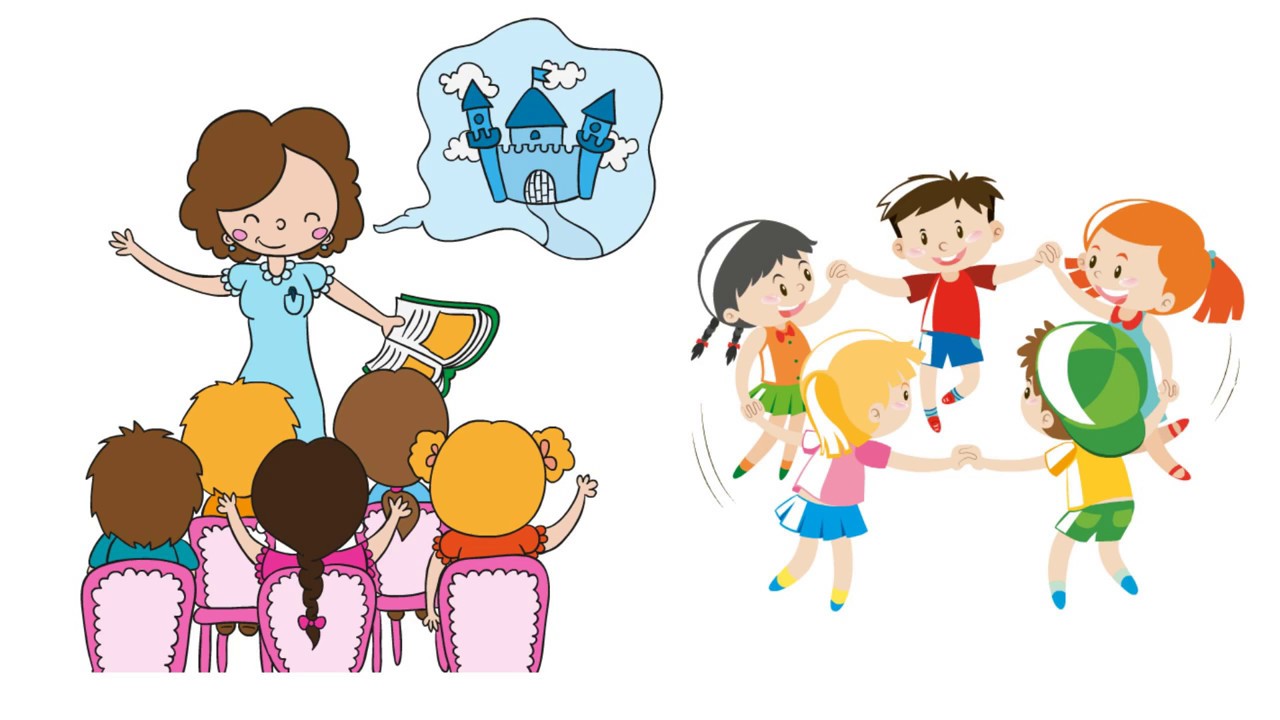 \Бендеры, 2022г.Составители: Григоржевская А.М., заместитель директора по учебно-производственной работе ГОУ СПО «Бендерский педагогический колледж», высшая квалификационная категория;
Роскот Т.П., преподаватель профессионального учебного цикла ГОУ СПО «Бендерский педагогический колледж», высшая  квалификационная категория.Рассмотрено на заседании ЦМКПротокол №____от_________20____г.Председатель ЦМК_______________Содержание:Пояснительная записка………………………………………………..……….....4Планируемые результаты……………………………………………….…….….4Методические указания по производственной практике………………..……..7Критерии оценивания обучающихся…………………………………………...13Список используемой литературы……………………………….……………..14Приложения……………………………………………………………...……….15Пояснительная запискаМетодические рекомендации предназначены для обучающихся и руководителей практики специальности Преподавание в начальных классах с целью оказания методической помощи при выполнении заданий производственной практики по ПМ.02. Организация внеурочной деятельности и общения младших школьников.Цель практики – комплексное освоение вида профессиональной деятельности, формирование общих и профессиональных компетенций, приобретение необходимых умений и практического опыта.Рекомендации состоят из пояснительной записки, планируемых результатов, методических указаний по производственной практике, критериев оценивания обучающихся.Планируемые результатыВ ходе прохождения учебной и производственной практики обучающийся должен:иметь практический опыт:ПО 1. анализа планов и организации внеурочной работы;ПО 2. определения целей и задач, планирования, проведения, внеурочной работы в избранной области деятельности;ПО 3. наблюдения, анализа и самоанализа внеурочных мероприятий и/или занятий кружков (клубов), обсуждения отдельных мероприятий или занятий в диалоге с сокурсниками, руководителем педагогической практики, учителями, разработки предложений по их совершенствованию и коррекции;ПО 4. наблюдения за детьми и педагогической диагностики познавательных интересов, интеллектуальных способностей обучающихся;ПО 5. ведения документации, обеспечивающей организацию внеурочной работы в избранной области деятельности;уметь:У 1. находить и использовать методическую литературу и другие источники информации, необходимой для подготовки и проведения внеурочной работы в избранной области деятельности;У 2. определять педагогические цели и задачи организации внеурочной деятельности в избранной области с учетом возраста обучающихся;У 3.составлять планы внеурочных занятий с учетом особенностей избранной области деятельности, возраста обучающихся и в соответствии с санитарно-гигиеническими нормами;У 4. использовать различные методы и формы организации внеурочной работы, строить их с учетом возрастных и индивидуально-психологических особенностей обучающихся;У 5. устанавливать педагогически целесообразные взаимоотношения с обучающимися;У 6. планировать ситуации, стимулирующие общение обучающихся в процессе внеурочной деятельности, использовать вербальные и невербальные средства педагогической поддержки детей, испытывающих затруднения в общении;У 7. мотивировать обучающихся, родителей (лиц, их заменяющих) к участию во внеурочной деятельности, сохранять состав обучающихся в течение срока обучения;У 8. планировать и проводить педагогически целесообразную работу с родителями (лицами, их заменяющими);У 9. подбирать и использовать на занятии дидактические материалы;У 10. использовать различные методы и приемы обучения;У 11.осуществлять самоанализ и самоконтроль при проведении внеурочных занятий;У 12. выявлять, развивать и поддерживать творческие способности обучающихся;У 13. составлять индивидуальную программу работы с одаренными детьми;У 14. применять разнообразные формы работы с семьей (собрания, беседы, совместные культурные мероприятия);У 15. вести диалог с администрацией образовательной организации по вопросам организации внеурочной работы в избранной области деятельности;У16. анализировать организацию внеурочной работы в избранной области деятельности.	Результатом практики является освоение общих компетенций (ОК):профессиональных компетенций (ПК):Методические указания по производственной практике Вид работ №1. Ознакомление с планом практики, методическими рекомендациями. Анализ программы внеурочной деятельности. Оформление учебной документации.Методические указания:1.Ознакомиться и осуществить подробный анализ плана практики и методических рекомендаций.
2. Оформить дневник по практике (Приложение №1).
3. Проанализировать программу внеурочной деятельности по обще интеллектуальному или др. направлению. Результаты зафиксировать в дневнике (Приложение №6).	Вид работ № 2. Ведение диалога с администрацией организации образования по вопросам организации внеурочной работы. Определение целей и задач внеурочной работы в организации образования. Знакомство с документаций, обеспечивающей организацию внеурочной работы.Методические указания:1. Определить цели и задачи внеурочной работы в организации образования. Изучить документацию, обеспечивающую организацию внеурочной работы. Результаты зафиксировать в дневнике (Приложение №7).2.Изучить модель внеурочной деятельности школы. Представить её в виде таблицы (Приложение №8) или фото  модели школы. Результаты зафиксировать в дневнике.Вид работ № 3. Наблюдение показательного внеурочного мероприятия и/или занятия кружка (клуба), его обсуждение с сокурсниками, руководителем педагогической практики. Оформление документации, обеспечивающей организацию внеурочной работы. Методические указания:1. Провести наблюдение показательного внеурочного мероприятия и обсудить его с сокурсниками и руководителем практики. Результаты зафиксировать в дневнике (Приложение №9,10).2. Оформить в дневнике фрагмент календарно-тематического планирования внеурочной работы на период прохождения практики в соответствии с планированием педагога-наставника.3. Совместно с руководителем практики составить индивидуальный график проведения внеурочных мероприятий. Результаты зафиксировать в дневнике.Вид работ № 4. Наблюдение, анализ и самоанализ внеурочных мероприятий и/или занятий кружков (клубов), обсуждение в диалоге сокурсниками, руководителем практики, учителем, разработка предложений по их совершенствованию и коррекции. Планирование ситуаций, стимулирующих общение младших школьников, использование вербальных и невербальных средств педагогической поддержки детей, испытывающих затруднения в общении. Установление педагогически целесообразных взаимоотношений с обучающимися.Методические указания:1. Разработать и заверить у руководителя практики технологические карты/конспекты внеурочных мероприятий/занятий (по индив. графику прохождения практики (Прил. №11).2. Провести с обучающимися внеурочные мероприятия/занятия c использованием вербальных и невербальных средств педагогической поддержки детей, испытывающих затруднения в общении, педагогически целесообразных взаимоотношений с обучающимися. Провести самоанализ мероприятия/занятия устно и письменно на листах формата А4 согласно схеме (Приложение №12).3.Провести наблюдение и анализ внеурочных мероприятий/занятий сокурсников. Результаты зафиксировать в дневнике (Приложение 9,10).Вид работ №5. Определение целей и задач, планирование, проведение внеурочной работы. Составление планов внеурочных занятий с учетом особенностей избранной области деятельности, возраста обучающихся и в соответствии с санитарно-гигиеническими нормами. Наблюдение, анализ и самоанализ внеурочных мероприятий.Методические указания:1.Определить цель и задачи, спланировать внеурочную работу. Разработать и заверить у руководителя практики технологические карты/конспекты внеурочных мероприятий/занятий (по индивидуальному графику прохождения практики (Прил. №11).2. Провести с обучающимися внеурочные мероприятия/занятия с учетом особенностей избранной области деятельности, возраста обучающихся и в соответствии с санитарно-гигиеническими нормами. Провести самоанализ мероприятия/занятия устно и письменно на листах формата А4 согласно схеме (Приложение №12).3.Провести наблюдение и анализ внеурочных мероприятий/занятий сокурсников. Результаты зафиксировать в дневнике (Приложение 9,10).Вид работ № 6. Нахождение и использование методической литературы и других источников информации, необходимой для подготовки и проведения внеурочной работы, определение педагогических целей и задач организации внеурочной деятельности с учетом возраста обучающихся. Наблюдение, анализ и самоанализ внеурочных мероприятий.Методические указания:1.Определить цель и задачи, спланировать внеурочную работу. Разработать и заверить у руководителя практики технологические карты/конспекты внеурочных мероприятий/занятий, используя методическую литературу и другие источники информации (по индивидуальному графику прохождения практики (Приложение №11).2. Провести с обучающимися внеурочные занятия с учетом особенностей избранной области деятельности, возраста обучающихся и в соответствии с санитарно-гигиеническими нормами. Провести самоанализ занятия (Приложение №12).3.Провести наблюдение и анализ внеурочных занятий сокурсников. Результаты зафиксировать в дневнике (Приложение 9,10).Вид работ № 7. Использование различных методов и приемов, форм организации внеурочной работы с учетом возрастных и  индивидуально-психологических особенностей обучающихся. Подбор и использование на занятии дидактических материалов. Наблюдение, анализ и самоанализ внеурочных мероприятий.Методические указания:1. Разработать и заверить у руководителя практики технологические карты/конспекты внеурочных мероприятий/занятий (по индивидуальному графику прохождения практики (Приложение №11). Подобрать и использовать на занятии дидактические материалы.2. Провести с обучающимися внеурочные мероприятия/занятия с использованием различных методов и приемов, форм организации внеурочной работы с учетом возрастных и индивидуально-психологических особенностей обучающихся. Провести самоанализ занятия (Приложение №12).3.Провести наблюдение и анализ внеурочных занятий сокурсников. Результаты зафиксировать в дневнике (Приложение №9,10).Вид работ №8. Планирование и проведение педагогически целесообразной работы с родителями. Применение разнообразных форм работы с семьей (собрания, беседы, совместные мероприятия). Наблюдение, анализ и самоанализ внеурочных мероприятий.Методические указания:1. Разработать и заверить у руководителя практики технологические карты/конспекты внеурочных мероприятий/занятий (по индивидуальному графику прохождения практики (Приложение №11)).Запланировать и провести педагогически целесообразную работу с родителями.2. Провести с обучающимися внеурочные занятия совместно с родителями, применив разнообразные формы взаимодействия. Мотивировать обучающихся и родителей к участию во внеурочной деятельности.Провести самоанализ занятия (Приложение №12).3.Провести наблюдение и анализ внеурочных занятий сокурсников. Результаты зафиксировать в дневнике (Приложение №9,10).Вид работ №9. Выявление, развитие и поддержка творческих способностей обучающихся. Составление индивидуальной программы работы с одаренными детьми. Разработка учебно-методических материалов.Методические указания:1. Выявить наличие творческих способностей у обучающихся (Приложение №13).2. Составить индивидуальную программу работы с одаренными детьми (Приложение №14).3. На основе программы по спортивно-оздоровительному направлению внеурочной работы «Путь к здоровью» всем составить фрагмент календарно-тематического плана на 1 полугодие и технологическую карту 1 занятия (в портфолио).Вид работ №10. Наблюдение за детьми и проведение педагогической диагностики интеллектуальных способностей обучающихся. Наблюдение, анализ и самоанализ внеурочных мероприятий.Методические указания:1. Разработать и заверить у руководителя практики технологические карты/конспекты внеурочных мероприятий/занятий (по индивидуальному графику прохождения практики ((Приложение №11)).2. Провести внеурочные занятия. Провести самоанализ занятия (Приложение №12).3.Провести наблюдение и анализ внеурочных занятий сокурсников. Результаты зафиксировать в дневнике (Приложение №9,10).4.Провести наблюдение за детьми, педагогическую диагностику интеллектуальных способностей обучающихся. Результаты зафиксировать в дневнике (Приложение №15).Вид работ № 11. Планирование поисково-исследовательской деятельности учащихся. Разработка планов проектной деятельности на внеурочных занятиях с учетом особенностей избранной области деятельности. Наблюдение, анализ и самоанализ внеурочных мероприятий.Методические указания:1. Разработать и заверить у руководителя практики технологические карты/конспекты внеурочных мероприятий/занятий (Приложение №11).2. Организовать с обучающимися внеурочную проектную деятельность. Провести самоанализ занятия (Приложение №12).3.Провести наблюдение и анализ внеурочных занятий сокурсников. Результаты зафиксировать в дневнике (Приложение №9,10).Вид работ № 12. Планирование поисково-исследовательской деятельности учащихся. Разработка планов проектной деятельности на внеурочных занятиях с учетом особенностей избранной области деятельности. Наблюдение, анализ и самоанализ внеурочных мероприятий.Методические указания:1. Разработать и заверить у руководителя практики технологические карты/конспекты внеурочных мероприятий/занятий (Приложение №11).2. Организовать с обучающимися внеурочную проектную деятельность. Провести самоанализ занятия (Приложение №12).3.Провести наблюдение и анализ внеурочных занятий сокурсников. Результаты зафиксировать в дневнике (Приложение №9,10).Вид работ № 13. Планирование поисково-исследовательской деятельности учащихся. Разработка планов проектной деятельности на внеурочных занятиях с учетом особенностей избранной области деятельности. Наблюдение, анализ и самоанализ внеурочных мероприятий. Методические указания:1. Разработать и заверить у руководителя практики технологические карты/конспекты внеурочных мероприятий/занятий (Приложение №11).2. Организовать с обучающимися внеурочную проектную деятельность. Провести самоанализ занятия (Приложение №12).3.Провести наблюдение и анализ внеурочных занятий сокурсников. Результаты зафиксировать в дневнике (Приложение №9,10).Вид работ № 14. Планирование поисково-исследовательской деятельности учащихся. Разработка планов проектной деятельности на внеурочных занятиях с учетом особенностей избранной области деятельности. Наблюдение, анализ и самоанализ внеурочных мероприятий. Методические указания:1. Разработать и заверить у руководителя практики технологические карты/конспекты внеурочных мероприятий/занятий (Приложение №11).2. Организовать с обучающимися внеурочную проектную деятельность. Провести самоанализ занятия (Приложение №12).3.Провести наблюдение и анализ внеурочных занятий сокурсников. Результаты зафиксировать в дневнике (Приложение №9,10).Вид работ № 15. Осуществление самоанализа и контроля при проведении внеурочных занятий. Осуществление педагогического контроля, оценка процесса и результатов деятельности обучающихся. Наблюдение, анализ и самоанализ внеурочных мероприятий.Методические указания:1. Разработать и заверить у руководителя практики технологические карты/конспекты внеурочных мероприятий/занятий (Приложение №11).2. Провести внеурочные занятия, осуществляя контроль своей деятельности. Осуществить педагогический контроль, оценку процесса и результатов деятельности обучающихся. Провести самоанализ занятия (Приложение №12).3.Провести наблюдение и анализ внеурочных занятий сокурсников. Результаты зафиксировать в дневнике (Приложение №9,10).Вид работ № 16. Систематизация педагогического опыта на основе изучения педагогической литературы, самоанализа и анализа деятельности других педагогов.  Ведение документации, обеспечивающей организацию внеурочной работы в избранной области деятельности.Методические указания:1.Составить список литературы в алфавитном порядке (не менее 10 наименований), посвященной организации внеурочной работы в начальной школе (Приложение №16) (в портфолио).2. Изучить 2 статьи в периодической печати, касающиеся организации внеурочной работы в начальной школе, напишите аннотации к выбранным статьям (Приложение №17) (в портфолио).
3. Оформить документацию, обеспечивающую организацию внеурочной работы в избранной области деятельности (портфолио).Вид работ № 17. Оформление учебной документации (дневник, отчет о производственной практике).Методические указания:1.Оформить документацию (дневник (Приложение №1), отчет о производственной практике (Приложение №2), портфолио (Приложение №5) для дифференцированного зачета.Вид работ № 18. Дифференцированный зачетКритерии оценивания обучающихсяВыполненные задания производственной практики оцениваются по пятибалльной шкале («2», «3», «4», «5»).Критерии оценки проведения мероприятий- своевременное, методически верное планирование мероприятий;- эффективное использование различных методов, средств, форм организации деятельности обучающихся;- целесообразный отбор содержания и организации деятельности обучающихся;- владение методикой проведения мероприятий;- соблюдение структуры, рациональность использования времени, реализация гигиенических требований.Критерии оценки документации обучающихся:- самостоятельное выполнение заданий учебной и производственной практики в полном объеме;- выполнение заданий учебной и производственной практики в соответствии с методическими рекомендациями;- эстетичность оформления документации;- своевременное представление документации на контроль.Перечень рекомендуемых учебных изданий, Интернет-ресурсов, дополнительной литературыОсновная1.Григорьев Д.В., Степанов П.В. Внеурочная деятельность. Методический конструктор внеурочной деятельности школьников. М: Флинта: Наука, 2010г.2. Енин  А.В. Внеурочная деятельность: теория и практика. М: ВАКО, 2017г. 3. Исаева И. Ю.  Досуговая педагогика : учеб. пособие/ И. Ю. Исаева. М.: Флинта : Наука, 2010г.4. Лихачев, Б. Т.  под ред. В. А. Сластенина Педагогика: курс лекций/ Б. Т. Лихачев. М.: ВЛАДОС, 2010г. 5.Осеева Е.И., Пигуль Г.И., Сеньчукова  И.В. Организация внеурочной деятельности и общения младших школьников. КНОРУС – Москва. 2022г.6. Степанов П.В. Методические советы по организации внеурочной деятельности  учащихся начальных классов. М.:«Просвещение», 2010г.Дополнительная1 Бодалева А.А., Кричевский Р.П. Общение и формирование личности школьника М., 1987г.2.Добрович А.Б. Воспитателю о психологии и психогигиене общения М. 1987г.3. Волина В. В. Веселая грамматика. М.: Знание, 1995 г.4. Волина В. В. Занимательное азбуковедение. М.: Просвещение, 1991 г.5.Волина В. В. Русский язык. Учимся играя. Екатеринбург ТОО. Издательство “АРГО”, 1996г.6. Волина В. В. Русский язык в рассказах, сказках, стихах. Москва “АСТ”, 1996 г.7. Кулибаба Л.М. Математическая логика. 2015.Программа. 1-4 кл.Тирасполь,2017г.8.Кулибаба Л.М. Путь к здоровью. Программа внеурочной деятельности по спортивно-оздоровительному  направлению 1-4 класс. Тирасполь, 2017г. 9. Макеева Л.Г. Тестируем детей. Феникс 2010.10. Кулибаба Л.М. Мастерская слова. Программа для факультативных курсов. 1-4 кл. Тирасполь 2014. 11. Мельник. Е.Б. Юным умникам и умницам. Программа внеурочной деятельности. 1-4 кл. Тирасполь, 2017.12. Синькова О.В.  Азбука вежливости. Программа. 1-4 кл. Тирасполь, 2017.13. Турчак С.К. Живем в мире и согласии программа внеурочной деятельности по духовно-нравственному воспитанию 1-4 класс Тирасполь 2015год.14. Чекалкина В.А. Организация летнего отдыха детей Тирасполь, ПГУ им. Т.Г.Шевченко, 2009г.15. Усатая Н.Б., Кулибаба Л.М. Юный исследователь. Программа 1-4 кл. Тирасполь, 2015.Интернет – ресурсыhttps://studme.org/125805/pedagogika/formy_organizatsii_vneklassnoy_raboty#369        https://studme.org/125799/pedagogika/teoreticheskie_i_metodicheskie_osnovy_pedagogicheskogo_soprovozhdeniya_gruppy_obuchayuschihsya  http://uspk.kuban.ru/new/wp-content/uploads/2018/12/PM-02-Org-vneuroch-deyat.pdf  https://elib.bsu.by/bitstreamКодНаименование результата обученияОК 1Понимать сущность и социальную значимость своей будущей профессии, проявлять к ней устойчивый интерес.ОК 2Организовывать собственную деятельность, выбирать типовые методы и способы выполнения профессиональных задач, оценивать их эффективность и качество.ОК 3Оценивать риски и принимать решения в нестандартных ситуациях.ОК 4Осуществлять поиск, анализ и оценку информации, необходимой для постановки и решения профессиональных задач, профессионального и личностного развития.ОК 5Использовать информационно-коммуникационные технологии в профессиональной деятельности.ОК 6Работать в коллективе и команде, взаимодействовать с руководством, коллегами и социальными партнерами.ОК 7Ставить цели, мотивировать деятельность воспитанников, организовывать и контролировать их работу с принятием на себя ответственности за качество образовательного процесса.ОК 8Самостоятельно определять задачи профессионального и личностного развития, заниматься самообразованием, осознанно планировать повышение квалификации.ОК 9Осуществлять профессиональную деятельность в условиях обновления ее целей, содержания, смены технологий.ОК 10Осуществлять профилактику травматизма, обеспечивать охрану жизни и здоровья детей.ОК 11Строить профессиональную деятельность с соблюдением регулирующих ее правовых норм.ПК 2.1.Определять цели и задачи внеурочной деятельности и общения, планировать внеурочные занятия.ПК 2.2Проводить внеурочные занятия.ПК 2.3.Осуществлять педагогический контроль, оценивать процесс и результаты деятельности обучающихся.ПК 2.4.Анализировать процесс и результаты внеурочной деятельности и отдельных занятий.ПК 2.5.Вести документацию, обеспечивающую организацию внеурочной деятельности и общения обучающихся.ПК 4.1Выбирать учебно-методический комплект, разрабатывать учебно-методические материалы (рабочие программы, учебно-тематические планы) на основе государственного образовательного стандарта и примерных основных образовательных программ с учетом типа образовательной организации, особенностей класса/группы и отдельных обучающихся.ПК 4.2Создавать в кабинете предметно-развивающую среду.ПК 4.3Систематизировать педагогический опыт на основе изучения педагогической литературы, самоанализа и анализа деятельности других педагогов, оценивать образовательные технологии в области начального общего образования.ПК 4.4Оформлять педагогические разработки в виде отчетов, рефератов, выступлений.ПК 4.5Участвовать в исследовательской и проектной деятельности в области начального общего образования.ОтметкаПоказатели«5»Учтены все критерии оценки «4»Не соблюден один из критериев«3»Не соблюдены два критерия«2»Не учтены три и более критерияОтметкаПоказатели«5»Учтены все критерии оценки «4»Не соблюден один из критериев«3»Не соблюдены два критерия«2»Не учтены три и более критерия